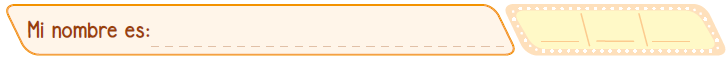 Evaluación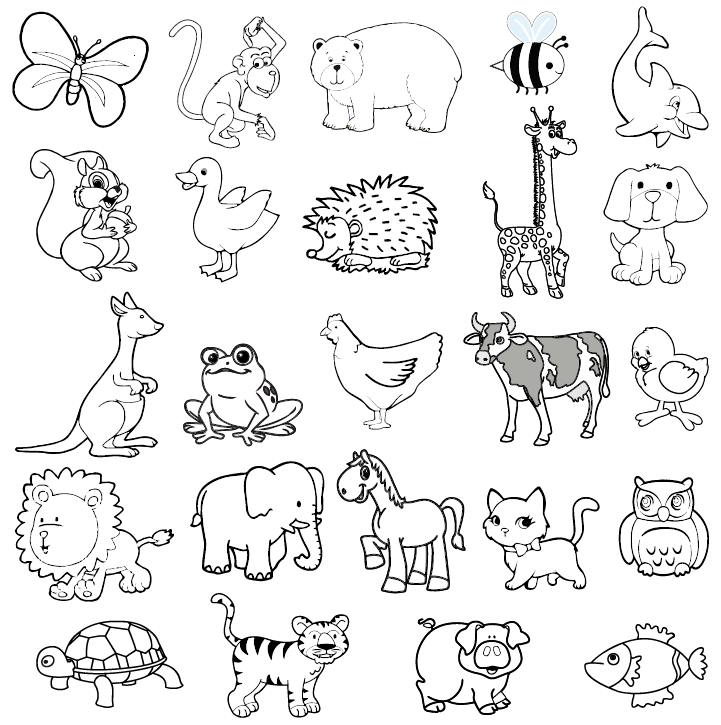 